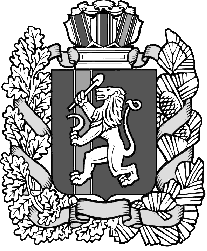 КРАСНОЯРСКИЙ КРАЙ ИЛАНСКИЙ РАЙОН          АДМИНИСТРАЦИЯ КАРАПСЕЛЬСКОГО СЕЛЬСОВЕТАПОСТАНОВЛЕНИЕ01.12.2015 г.	       с.Карапсель	№ проектОб утверждении схем водоснабжения Карапсельского сельсовета Иланского района Красноярского края на период до 2032 годаВ соответствии со ст.14 Федерального закона от 06.10.2003 г. N 131-ФЭ «Об общих принципах организации местного самоуправления в Российской Федерации», в целях реализации Федерального закона от 7 декабря 2011г. № 416-ФЗ «О водоснабжении и водоотведении» и обеспечения бесперебойного водоснабжения в границах Карапсельского сельсовета Иланского района Красноярского края, руководствуясь статьей 8 Устава Карапсельского сельсовета Иланского района Красноярского края, ПОСТАНОВЛЯЮ:Утвердить схемы водоснабжения  Карапсельского сельсовета Иланского района Красноярского края на период до 2032 года  согласно приложениям.Контроль за исполнением настоящего постановления оставляю за собой.Постановление вступает в силу в день, следующий за днем его официального опубликования в газете "Карапсельский вестник" и размещению на официальном сайте администрации Карапсельского сельсовета Иланского района.Глава сельсовета                                                 Р.А.Раткевич